										załącznik nr 1									SPECYFIKACJA WARUNKÓW ZAMÓWIENIAPrzedmiot zamówienia:Przedmiotem zamówienia jest usługa zaprojektowania, wyprodukowania i dostawy do Filii Dolnośląskiego Wojewódzkiego Urzędu Pracy we Wrocławiu materiałów poligraficznych, tj. kalendarzy na 2025 rok:kalendarz ścienny składany trójdzielny – 400 sztuk;kalendarz książkowy – 400 sztuk;do wykorzystania na potrzeby działań informacyjno – promocyjnych, prowadzonych przez DWUP w ramach Krajowego Funduszu Szkoleniowego.Celem usługi jest zachęcenie pracodawców i ich pracowników z Dolnego Śląska do korzystania ze środków Krajowego Funduszu Szkoleniowego na kształcenie ustawiczne.Przedmiot zamówienia jest finansowany ze środków Funduszu Pracy w ramach Krajowego Funduszu SzkoleniowegoTermin realizacji zamówienia: do 30 września 2024r.Przedmiot zamówienia obejmuje:Przygotowanie koncepcji graficznej (projektu) każdego rodzaju kalendarzy (min. po 2 projekty);Wyprodukowanie kalendarzy, zgodnie z wymaganiami Zamawiającego;Dostawę gotowych kalendarzy do Filii Dolnośląskiego Wojewódzkiego Urzędu Pracy we Wrocławiu, przy ul. E. Kwiatkowskiego 4 (Wydział Promocji, parter, pok. 004), nie później jednak niż w ostatnim dniu realizacji przedmiotu zamówienia.Szczegółowy opis kalendarzy objętych przedmiotem zamówienia:Kalendarz ścienny składany trójdzielny na 2025 rok:Format: 330 x 770 mm (+/- 30 mm); Pakowanie: kalendarze pakowane pojedynczo w osobne koperty kartonowe (konfekcjonowanie po stronie Wykonawcy);Główka: oprawiana na tekturze z efektem wypukłości (kaszerowana), druk pełnokolorowy 4+0, papier kredowy, min. 200 g/m2, lakierowana UV lub foliowana, otwór lub zawieszka do powieszenia na ścianie,opracowanie graficzne nadruku przygotowane przez Wykonawcę zgodnie z opisanymi wymaganiami Zamawiającego dotyczącymi kolorystyki, doboru ilustracji (zdjęcia dostarczone przez Zamawiającego lub zaproponowane przez Wykonawcę), zawartych tekstów i znaków graficznych - ostatecznie zatwierdzone przez Zamawiającego. Podkład (plecki):druk pełen kolor 4+0,karton powlekany, maksymalna grubość 350 g/m2, lakier offsetowy, opracowanie graficzne nadruku przygotowane przez Wykonawcę zgodnie z opisanymi wymaganiami Zamawiającego dotyczącymi kolorystyki, doboru ilustracji (zdjęcia dostarczone przez Zamawiającego lub zaproponowane przez Wykonawcę), zawartych tekstów i znaków graficznych - ostatecznie zatwierdzone przez Zamawiającego.Kalendarium:druk dwukolorowy 2+0, papier offsetowy min. 90 g/m2, 3 odrębne kalendaria po 12 kartek, każdy miesiąc na osobnej kartce, min. dwujęzyczne ( j. polski, j. angielski), imieniny i święta w języku polskim, podział na poszczególne tygodnie miesiąca oraz numeracja tygodni w roku,przesuwane okienko wskazujące aktualną datę.                                                                              Zdjęcie przykładowe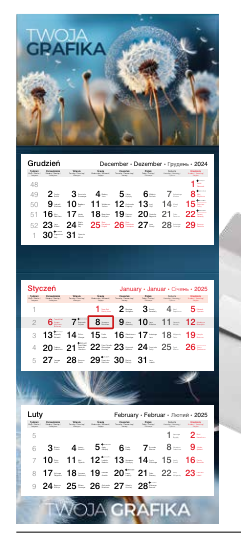 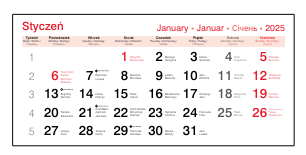 Kalendarz książkowy na rok 2025:Projekt graficzny zostanie stworzony i opracowany przez Wykonawcę zgodnie ze wskazówkami Zamawiającego. Ilość: 400 szt.  Parametry minimalne:Format bloku 169x240mm, ilość stron 160układ: tygodniowo-notesowy – tydzień na lewej stronie, prawa strona na notatki (zdjęcie poglądowe poniżej)oprawa: materiał skóropodobny, półmatowy, powlekany 100% poliuretanem, grubość 0,7 mm (+/- 20%) , typu image lub nebraska; oprawa szyta; okładka twarda podszywana gąbką; rogi oprawy kalendarza proste lub zaokrąglone; okładka z poziomą wstawką w górnej części, łącząca dwa kolory w poziomie, kolor odcienie zieleni; tłoczone elementy wskazane przez Zamawiającego: na okładce przedniej logo i rok, na tylnej adres strony internetowej;kalendarium: blok papier biały lub chamois min. 70g/m2kalendarium o przejrzystym układzie graficznymzadruk offset lub równoważny, dwukolorowy dwustronny (2+2)Kalendarium zawierać musi co najmniej: skrócony kalendarz na rok 2024 oraz 2025miesiące i dni tygodnia min. trzyjęzyczne w tym polski, angielski i niemiecki (PL, GB, D)zaznaczone niedziele i święta w Polscenumeracja tygodni w języku polskimczęść na dane teleadresowemiejsce na notatki i planowanie miesięczne przed każdym miesiącemna końcu kalendarza perforowane 16 stron na notatkioprawa szyto-klejonadrukowane registry numerycznetasiemka tkana wysokiej jakości w kolorze uzgodnionym z ZamawiającymWyklejka reklamowa: Zadruk rozkładówki znajdującej się z przodu kalendarza – części przyklejonej do okładkigrafika, zawierająca np. logotypy, adres strony internetowej, zdjęcia i inne wskazane przez Zamawiającego treścizadruk full kolorpakowanie: zbiorczo w pudełkach po 10-20 sztuk (w sposób zapewniający bezpieczny transport bez szkody dla kalendarzy); Zdjęcia przykładowe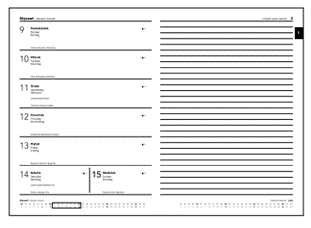 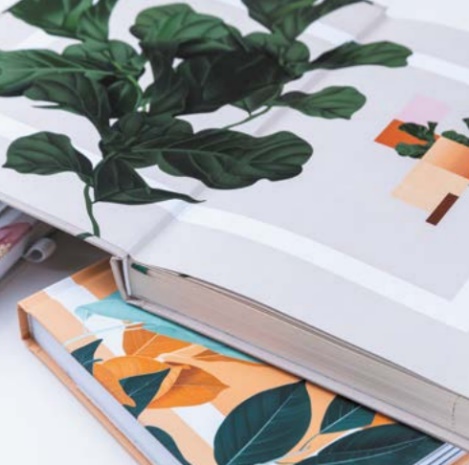 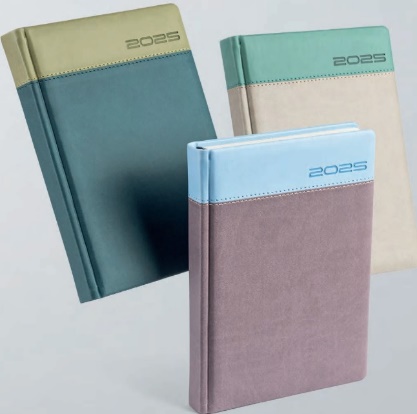 Wszystkie objęte zamówieniem kalendarze muszą być oznakowane zgodnie z przesłanymi przez Zamawiającego materiałami.Wszystkie objęte zamówieniem kalendarze muszą być nowe, pełnowartościowe 
w pierwszym gatunku. Wykonawca zastosuje materiały i techniki drukarskie gwarantujące wysoką jakość druku, w celu uniknięcia m.in. sklejania się arkuszy, odbijania się druku.Szczegóły dostawy:Wykonawca dostarczy, w ramach wynagrodzenia, kalendarze w liczbie oraz rodzaju wskazanym 
w SWZ do Filii Dolnośląskiego Wojewódzkiego Urzędu Pracy we Wrocławiu przy ul. Eugeniusza Kwiatkowskiego 4 (Wydział Promocji, parter, pok. 004), po telefonicznym uzgodnieniu dnia i godziny dostawy (08:00 – 14:00), jednak nie później niż w ostatnim dniu realizacji przedmiotu zamówienia.Termin dostawy przedmiotu zamówienia nie może przypadać w soboty oraz dni ustawowo wolne od pracy.Wykonawca zapewni wyładunek przedmiotu zamówienia oraz złożenie w miejscu wskazanym przez Zamawiającego.Sposób transportu oraz opakowanie kalendarzy muszą zapewniać zabezpieczenie przed uszkodzeniami. Za szkody powstałe w wyniku nienależytego opakowania oraz/lub transportu winę ponosi Wykonawca.Poszczególne rodzaje kalendarzy zostaną dostarczone w opakowaniach zbiorczych, na których Wykonawca zaznaczy rodzaj kalendarza oraz liczbę sztuk w opakowaniu.Zakres realizacji przedmiotu zamówienia:Wykonawca zobowiązany jest do:Opracowania koncepcji projektów graficznych materiałów poligraficznych (min. po 3 projekty graficzne każdego rodzaju kalendarzy), zgodnie z wytycznymi Zamawiającego i przedstawienia ich za pośrednictwem poczty elektronicznej (e-mail) do zatwierdzenia w terminie do 2 dni roboczych od dnia otrzymania materiałów i wytycznych od Zamawiającego;Uwzględniania w przygotowanych projektach graficznych wszelkich uwag i zmian zgłaszanych każdorazowo przez Zamawiającego za pośrednictwem poczty elektronicznej (e-mail) oraz ponownego przedstawienia ich do akceptacji w terminie 1 dnia roboczego od dnia otrzymania poprawek i/lub sugestii od Zamawiającego;Wyprodukowania materiałów poligraficznych zgodnie z projektami graficznymi zaakceptowanymi przez Zamawiającego;Dostarczenia całego przedmiotu zamówienia do Filii Dolnośląskiego Wojewódzkiego Urzędu Pracy we Wrocławiu oraz rozładunku i złożenia na terenie tut. Urzędu w miejscu wskazanym przez Zamawiającego;Wskazania imiennego osoby/osób (dane kontaktowe, adres e-mail, telefon) w celu sprawnego i terminowego wykonania przedmiotu zamówienia.Zamawiający zobowiązany jest do:Przekazania Wykonawcy w wersji elektronicznej (e-mail) posiadanych wzorów logotypów, zdjęć/grafik oraz ewentualnych wskazówek dotyczących opracowania projektów graficznych materiałów poligraficznych, będących przedmiotem zamówienia.Zamawiającemu przysługuje prawo wielokrotnego nanoszenia poprawek przed ostatecznym zatwierdzeniem projektów graficznych materiałów poligraficznych;Sprawdzenia przez przedstawicieli Zamawiającego dostarczonego przedmiotu zamówienia, kontrolując jego zgodność z ostatecznymi wersjami projektów graficznych materiałów poligraficznych. Ustalenia i decyzje dotyczące wykonania przedmiotu zamówienia uzgadniane będą przez przedstawicieli Zamawiającego z Wykonawcą lub jego przedstawicielem za pośrednictwem poczty elektronicznej (e-mail).Wymagania stawiane Wykonawcy:Wykonawca odpowiedzialny jest za zgodność z warunkami technicznymi i jakościowymi opisanymi dla przedmiotu zamówienia.Wykonawca zobowiązuje się do zrealizowania czynności objętych umową zgodnie z najlepszą wiedzą fachową i najwyższą starannością jakiej wymaga usługa tego rodzaju, z uwzględnieniem wymogów artystycznych i technicznych.Wykonawca musi posiadać co najmniej 2-letnie doświadczenie w realizacji usług, w zakresie równym co najmniej opisowi przedmiotu zamówienia. Wynagrodzenie i realizacja płatności:Przedmiot zamówienia uważa się za należycie wykonany po dokonaniu odbioru ilościowo-jakościowego, potwierdzonego protokołem odbiorczym bez zastrzeżeń, obejmującym zaprojektowanie, wyprodukowanie i dostarczenie do Filii Dolnośląskiego Wojewódzkiego Urzędu Pracy we Wrocławiu materiałów poligraficznych, podpisanym przez przedstawicieli Zamawiającego i Wykonawcy. Podstawą wystawienia faktury/rachunku będzie podpisany przez przedstawicieli Wykonawcy protokół odbiorczy, który będzie stanowił załącznik do umowy. W przypadku jakichkolwiek zastrzeżeń, dotyczących wykonania przedmiotu zamówienia, strony zobowiązują się do wskazania uwag w treści protokołu.Wykonawca zobowiązany jest do wystawienia faktury/rachunku po wykonaniu przedmiotu zamówienia i dostarczenia jej/go do Filii DWUP we Wrocławiu, ul. Eugeniusza Kwiatkowskiego 4, 52-326 Wrocław, z dopiskiem „Wydział Promocji i Komunikacji Społecznej” w terminie 7 dni od dnia zrealizowania zamówienia.Zamawiający dokona płatności nie później niż w terminie 30 dni od dnia otrzymania poprawnie wystawionej faktury/rachunku za wykonany przedmiot zamówienia. Wynagrodzenie będzie przekazane na konto bankowe Wykonawcy wskazane na fakturze/rachunku.W przypadku gdy dostarczony przedmiot zamówienia nie odpowiada wymogom określonym w SWZ, Zamawiającemu przysługuje prawo do zgłoszenia reklamacji za pośrednictwem poczty elektronicznej. Potwierdzenie dostarczenia wiadomości e-mail do skrzynki pocztowej adresata za pośrednictwem poczty elektronicznej jest dowodem na dokonanie zgłoszenia reklamacji.W terminie 3 dni roboczych od dnia zgłoszenia reklamacji Wykonawca zobowiązany jest przesłać Zamawiającemu za pośrednictwem poczty elektronicznej (e-mail) informację o uznaniu lub nieuznaniu reklamacji wraz z uzasadnieniem.W przypadku uznania reklamacji Wykonawca zobowiązuje się do odbioru na własny koszt wadliwego przedmiotu zamówienia w terminie 7 dni roboczych od dnia zgłoszenia reklamacji przez Zamawiającego, a także do dostarczenia przedmiotu zamówienia w żądanej ilości, pełnowartościowego i spełniającego wymagania Zamawiającego w terminie 14 dni roboczych od daty zgłoszenia reklamacji przez Zamawiającego.Po bezskutecznym upływie terminu, o którym mowa w pkt. X ppkt. 7) reklamacja będzie uznana w całości zgodnie z żądaniem Zamawiającego.Niezależnie od uprawnień z tytułu gwarancji Zamawiający ma prawo do rękojmi za wady fizyczne przedmiotu zamówienia zgodnie z art. 556-576 Kodeksu Cywilnego.XI. Majątkowe prawa autorskieWykonawca na podstawie umowy z chwilą odbioru przedmiotu zamówienia przeniesie na Zamawiającego wszelkie autorskie prawa majątkowe i pokrewne (prawa zależne) do nieograniczonego w czasie i przestrzeni korzystania i rozporządzania wytworzonymi materiałami w tym do powielania, publikowania, edytowania oraz ich modyfikowania, bez konieczności składania w tej sprawie jakichkolwiek dodatkowych oświadczeń woli przez Strony.Przeniesienie autorskich praw majątkowych obejmuje wszystkie znane pola eksploatacji związane z przedmiotem zamówienia, w tym w szczególności:wielokrotnego publikowania projektów graficznych,rozpowszechniania,wielokrotnego udostępniania i przekazywania osobom trzecim,wielokrotnego wprowadzania do pamięci komputera,najmu,dzierżawy,nadanie za pomocą wizji bezprzewodowej i przewodowej przez stację naziemną oraz za pośrednictwem satelity,wykorzystywanie w produkcjach multimedialnych i internetowych.3) Odrębne pola eksploatacji stanowią w szczególności w zakresie:utrwalania i zwielokrotniania utworu - wytwarzanie określoną techniką egzemplarzy utworu, w tym techniką drukarską, reprograficzną, zapisu magnetycznego oraz techniką cyfrową;obrotu oryginałem lub egzemplarzami, na których utwór utrwalono - wprowadzanie do obrotu, użyczenie lub najem oryginału albo egzemplarzy;rozpowszechniania utworu w sposób inny niż określony w pkt. 1 - publiczne wykonanie, wystawienie, wyświetlenie, odtworzenie oraz nadawanie i reemitowanie, a także publiczne udostępnianie utworu w taki sposób, aby każdy mógł mieć do niego dostęp w miejscu i w czasie przez siebie wybranym4) Wykonawca uzyska wszelkie niezbędne zgody, umożliwiające realizację przedmiotu umowy przez Wykonawcę.XII. Kryteria oceny oferty:1) Cena - 100%